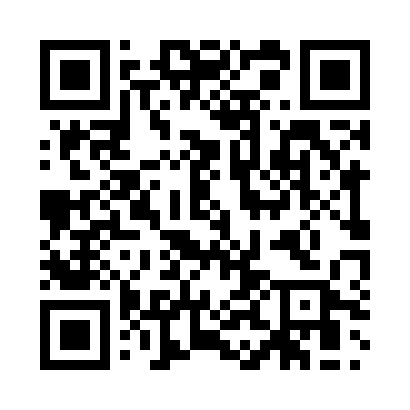 Prayer times for Barenbronn, GermanyWed 1 May 2024 - Fri 31 May 2024High Latitude Method: Angle Based RulePrayer Calculation Method: Muslim World LeagueAsar Calculation Method: ShafiPrayer times provided by https://www.salahtimes.comDateDayFajrSunriseDhuhrAsrMaghribIsha1Wed3:466:001:195:208:3910:452Thu3:435:591:195:208:4010:473Fri3:405:571:195:218:4210:504Sat3:375:551:195:228:4310:525Sun3:345:541:195:228:4510:556Mon3:315:521:195:238:4610:577Tue3:285:511:195:238:4811:008Wed3:255:491:195:248:4911:039Thu3:225:481:195:248:5011:0510Fri3:195:461:195:258:5211:0811Sat3:165:451:195:258:5311:1112Sun3:135:431:195:268:5511:1313Mon3:105:421:195:268:5611:1614Tue3:075:401:195:278:5711:1915Wed3:045:391:195:278:5911:2216Thu3:025:381:195:289:0011:2417Fri3:025:361:195:289:0111:2718Sat3:015:351:195:299:0311:2819Sun3:015:341:195:299:0411:2920Mon3:015:331:195:309:0511:2921Tue3:005:321:195:309:0711:3022Wed3:005:311:195:319:0811:3023Thu2:595:301:195:319:0911:3124Fri2:595:291:195:329:1011:3125Sat2:595:281:195:329:1111:3226Sun2:585:271:195:339:1211:3227Mon2:585:261:195:339:1411:3328Tue2:585:251:205:349:1511:3429Wed2:585:241:205:349:1611:3430Thu2:575:231:205:359:1711:3531Fri2:575:231:205:359:1811:35